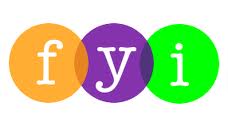 Social Skills –Parent NoteYour child just completed a social skills lesson.  The topic was:  I Can Feel Good About Myself.  Your knowledge of this lesson may help you to help your child generalize the skills to other environments.  What he/she learned:The definition of “Self-Esteem” – how we think and feel about ourselves; how we value ourselvesHealthy self-esteem is not bragging, thinking you’re perfect, or thinking you’re better than everyone elseWhy having a healthy self-esteem is so importantThings that can affect our self-esteemWays we can boost our self-esteem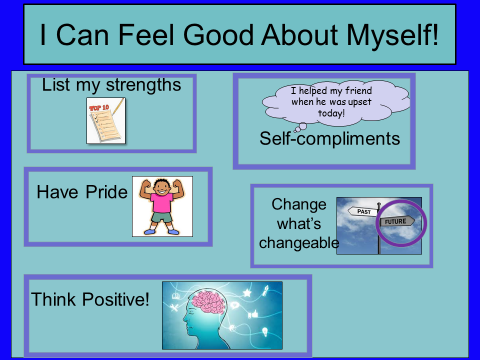 Your child received a Lesson Summary magnet:If you have a moment, email _____________________________ with any information that might help your child for the next lesson on ________________________.  THANK YOU!!